J. D. Davis Elementary School 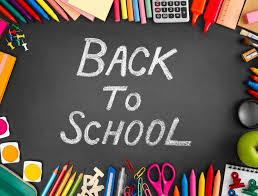 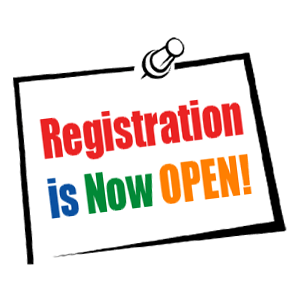 2021-2022 Verification Packets are READY for PickupWhen: Beginning Monday, July 26, 2021Where: The leasing offices of Farley Holmes, Elizabeth Canty, and Warren Williams Apartment Complexes, and the Front Office of J. D. Davis Elementary SchoolWhat to Do: Pick up and complete your packet. Return the completed packet on your child’s designated verification day. Upload ALL required documents in OLR or bring them to the school for upload.Verification Day for Kindergarten – 2nd Grade Scholars (ONLY):Tuesday, August 3rd from 8:30 A.M. – 11:30 A.M.*Please bring your enrolling Kindergarten child with you. They will take a short assessment.Verification Day for ANY Kindergarten – 5th Grade Scholar:Tuesday, August 3rd from 4:00 P.M. – 6:30 P.M. (during the Back to School Bash)Verification Day for 3rd – 5th Grade Scholars (ONLY): Wednesday, August 4th from 8:30 A.M. – 11:30 A.M.Reminder: ALL parents/guardians must complete the Online Registration Application (found at muscogee.k12.ga.us) and submit required documents (Lease/Mortgage, Current Utility Bill, Photo ID, Social Security, Birth Certificate, Ear/Eye/Dental, and Immunization) prior to Verification Day. Failure to do so will delay verification and the start of school.The First Day of School for Kindergarten – 2nd Grade Scholars will beFriday, August 6, 2021The First Day of School for 3rd – 5th Grade Scholars will be Monday, August 9, 2021.Call 706-748-2638 for assistance.